
ใบสมัครการประกวดคำคมด้านงานวิจัยเชิงพื้นที่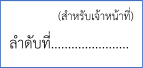 สถาบันวิจัยและพัฒนา มหาวิทยาลัยราชภัฏสุราษฎร์ธานีข้อมูลผู้สมัคร (จำเป็นต้องกรอกข้อมูลทุกส่วนโดยการพิมพ์)ชื่อ-สกุล ผู้สมัคร (นาย/นาง/นางสาว)...................................................................................................................อายุ...............ปี   สาขา.....................................................................คณะ............................................................งานวิจัยเรื่อง.......................................................................................................................................................................................................................................................................................................................................
สถานะงานวิจัย           กำลังดำเนินการ		เสร็จสมบูรณ์              ปีที่ได้งบประมาณ...........................เบอร์โทรศัพท์...........................................................................  อีเมล…………………..….……………………….………..ลำดับผลงาน (กรณีส่งมากกว่า 1 ผลงาน เช่น 01 02 03) .................คำคม พร้อมอธิบายแนวคิดและความหมาย โดยสังเขป........................................................................................................................................................................................................................................................................................................................................................................................................................................................................................................................................................................................................................................................................................................................ข้าพเจ้าขอยืนยันว่าผลงานที่ส่งเข้าประกวดได้ปฏิบัติตามหลักเกณฑ์และเงื่อนไขทุกประการ ทั้งนี้ หากได้รับรางวัลจะมอบผลงานให้เป็นกรรมสิทธิ์ ลิขสิทธิ์ สิทธิในทรัพย์สินทางปัญญาประเภทอื่น ตลอดจนสิทธิ์อื่นใดในผลงานดังกล่าว ตกเป็นของสถาบันวิจัยและพัฒนา มหาวิทยาลัยราชภัฏสุราษฎร์ธานี และสามารถนำไปเผยแพร่ประชาสัมพันธ์หรือปรับแบบได้ตามความเหมาะสมเพื่อประโยชน์ในการใช้งานได้จริง					ลงชื่อ………………………………………………………เจ้าของผลงาน					      (……………………………………………………..)					  วันที่………………………………………………………..